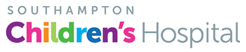 18 March 2020Dear Parent / Young PersonThis explains the relevant terms in the attached document.Definition of CKD (Chronic Kidney Disease) stages:CKD stage 3 is an estimated GFR between 30 and 60CKD stage 4 is an estimated GFR between 15 and 30CKD 5 is an estimated GFR less than 15 (some will already be on dialysis)Most of the patients in the low clearance clinic will be CKD stage 4 and 5Children currently taking immunosuppression, or within three months of stopping immunosuppression (or within 12 months of Rituximab)For example, those with:Kidney transplantNephrotic syndromeLupus nephritisSome other forms of glomerulonephritisAtypical haemolytic uraemic syndrome (HUS)Immunosuppression includes:PrednisoloneMycophenolate mofetilTacrolimusSiroloimusEverolmiusEculizumab (ongoing treatment)Rituximab in last 12 monthsLevamisoleCyclophosphamideIf patient is over 18, the attached advice is applicable for them if they have CKD stage 3 even without other health problems.Finally, please keep a very close eye on the official NHS website as this is where changes to recommendations will appear first:www.nhs.uk/conditions/coronavirus-covid-19/You may also find these useful:what0-18.nhs.uk/popular-topics/coronaviruswhat0-18.nhs.uk/parentscarers/worried-your-child-unwell/cough-and-coldThe Paediatric Nephrology TeamSouthampton Children’s Hospital